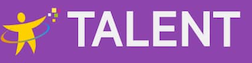 American University of Central AsiaMaster of Arts Program: Talent Management and Human Potential Development in Organizationstalent@auca.kghttps://auca.kg/en/talent_gradCHECKLISTStudent’s First and Last Name: _______________________________Student’s ID # ___________________Major: TALENTAcademic Year of Admission: 2022-2023Estimated Academic Year of Graduation: 2023-2024Course NameCourse IDCourse CodeCourse StatusCreditsPre-requisitesSemesterCommentsTalent Management05192  TMD-500Required6N/AFall 2022Work, Organization and Society05193TMD-501Required6N/AFall 2022Research Methods in Talent Management05191TMD-502Required6N/AFall 2022Employment Law05204TMD-503Required6N/AFall 2022Elective course6Fall 202230Individual, Groups and Organization05302TMD-504Required6N/ASpring 2023Work Motivation05304TMD-505Required6N/ASpring 2023Strategic Aspects of Human Potential Development05301TMD-506Required6N/ASpring 2023Master Thesis Seminar I05305TMD-507Required6N/ASpring 2023Internship05303TMD-508Required6N/ASummer 202330Cross-cultural and Comparative Research in Talent Management05375TMD-509Required6N/AFall 2023Applied Human Resource Management05373TMD-511Required6N/AFall 2023Master Thesis Seminar II05374TMD-610Required6TMD-507Fall 2023Elective courses12Fall 202330Emotional Intelligence Training05522TMD-510Required6N/ASpring 2024Ethical and Legal Issues in Organization05521TMD-513Required3N/ASpring 2024Applied Human Resource Management Seminar05523TMD-5143N/ASpring 2024Independent study05520TMD-512Required12N/ASpring 2024Elective courses6Spring 202430Master Thesis Mock DefenseRequiredSpring 2024Master Thesis DefenseRequiredSpring 2024120